SYED 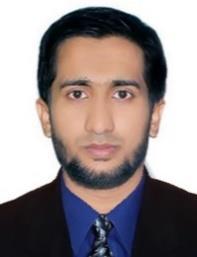 SYED.373952@2freemail.com PROFILEAn Accomplished Mechanical engineer with 4 years of experience in the design, implementation and supervision of engineering projects across Hvac and Mep engineering.Possessing a strong record of successfully leading engineering teams effectively from design, execution to commissioning and handing over of projectsAble to ensure the effective implementation of work including preparing of reports and other documentation work. Managed projects include High rise towers, residential buildings, and factory.Seeking a challenging possession in Hvac, Mep Engineering and Facility management.WORK EXPERIENCERESPONSIBILITIESResponsible for the work activities to be done in accordance with the Approved shop drawings, contract documents, project specifications, method statements and work plan.Quantity estimation and planning procurement of material required as per the site requirements.Preparing weekly and monthly report and submitting to the higher dignitaries and highlighting the Problems affecting the Progress of work.Planning and estimating manpower required and make out Optimum use of manpower to ensure the job done in time and ensuring that all works are done according to all applicable Quality standards.Attending regular meetings with client/contractor/consultants to provide update on project progress.Coordinate the work with Architectural, civil, electrical and other departments to avoid repetitive work.Accomplishing material submittal (MS), material inspection request (MIR), request for information (RFI), inspection request for work completion.Liaising with the suppliers and Responsible to arrange the subcontractor/vendor for completing work.Responsible for the certification of running account bills and final bills of the subcontractor with consideration of measurement sheets, test certificates and material reconciliationsAccomplishing commissioning of system, pressure balancing and preparing handing over documents.ACHIEVEMENTSManaged 3 projects simultaneously, saved money for the companySubmitted Estimation for 5 projects, resulting in successful contract over 40%Identified a problem and Come up with a new idea that improved thingsRecognized for providing Best Safety Solutions in the workplace.INDIA EXPERIENCERESPONSIBILITIESEnsure that all site activities are conducted under controlled conditions as per Approved shop drawings, contract documents, project specifications, method statements and work planQuantity Estimation and planning the procurement of material required as per the site requirements.Preparing weekly and monthly report and submitting to higher dignitariesPlanning and Optimum use of man power to ensure the job done in time and ensuring that all works are done according to all applicable Quality standardsAssign targets for accomplishments and ensure targets are met on daily basis for all work groups at site.Attending engineering meetings with project management/ contractor/client/consultants.Accomplishing material submittal (MS), material inspection request (MIR), request for information (RFI), inspection request for work completionDirectly responsible for the safety of all Mechanical work groups personnel of the project by ensuring full compliance to fire and safety policy and procedures at the siteAble to lead site personnel and carrying out all Mechanical works and equipment installation activities.Execution of site Work as per shop drawings, Commissioning of system, pressure balancing, preparing handing over documents.ACHIEVEMENTSWorked on special projectSaved money and time for the companyRecognized for Providing Best Safety Solutions in the workplace.SKILLSProficient in Heat ventilation and air conditioning, Plumbing, firefighting and facility managementAble to do the designing and drafting using AutoCAD software and Able to calculate Heat load following“ASHRAE” Standards using HAP SoftwareDesigning of Duct/pipe size using “McQuay Duct Sizer/Pipe Sizer”.Skilful in facility management work which includes supervision, planning and estimating the cost of equipment, labour and materials. Preparing of reports and planned preventive maintenance.Manage time and available resources effectivelyExcellent communication skills and desire to learn new things, Good interpersonal skills.COMPUTER PROFICIENCYDesigning and Drafting Software Office Package and operating system: AUTOCAD, HAP, Psychometric Chart, McQuay Duct and Pipe Sizer: MS Office (Word, Excel, PowerPoint), Windows all versionEDUCATIONBachelor in Mechanical Engineering from VTU University INDIA.P.G Diploma in MEP Services from TAIBA engineering Consultants INDIA.PERSONAL INFORMATIONDesignation:MECHANICAL ENGINEERCompany name:ESMAEIL ABDULLA TECHNICAL SERVICES LLC DUBAITenure:MAY 2016 to PRESENTPROJECT: 2B+G+4P+25 RESIDENTIAL BUILDING PLOT NO 682-123 SPORTS CITY, DUBAIPROJECT: 2B+G+4P+25 RESIDENTIAL BUILDING PLOT NO 682-123 SPORTS CITY, DUBAIPROJECT: 2B+G+4P+25 RESIDENTIAL BUILDING PLOT NO 682-123 SPORTS CITY, DUBAIClient: Lokhandwala Builders International LLC: Lokhandwala Builders International LLCConsultant: ArkiplanTenure: May2016- Present: May2016- PresentPROJECT: B+G+10 RESIDENTIAL BUILDING PLOT NO CBD-27 INTERNATIONAL CITY, DUBAIPROJECT: B+G+10 RESIDENTIAL BUILDING PLOT NO CBD-27 INTERNATIONAL CITY, DUBAIPROJECT: B+G+10 RESIDENTIAL BUILDING PLOT NO CBD-27 INTERNATIONAL CITY, DUBAIClient: Lokhandwala builders International LLC: Lokhandwala builders International LLCMain Contractor : New valley building contractingMain Contractor : New valley building contractingMain Contractor : New valley building contractingConsultant: National Engineering Bureau (NEB): National Engineering Bureau (NEB)Tenure: May 2016- Present: May 2016- PresentPROJECT: B+G+12 RESIDENTIAL BUILDING PLOT NO 2410243, AL NAHDA, DUBAIPROJECT: B+G+12 RESIDENTIAL BUILDING PLOT NO 2410243, AL NAHDA, DUBAIPROJECT: B+G+12 RESIDENTIAL BUILDING PLOT NO 2410243, AL NAHDA, DUBAIClient: Ibrahim Abdullah Ahmad Al Bahri: Ibrahim Abdullah Ahmad Al BahriMain Contractor : Al-Shafar National Contracting Co. LLCMain Contractor : Al-Shafar National Contracting Co. LLCMain Contractor : Al-Shafar National Contracting Co. LLCConsultant: Proline Engineering Consultants: Proline Engineering ConsultantsTenure: August 2016- December 2016: August 2016- December 2016Company name:HONEYWELL AUTOMATION INDIA LTD (Sep2014- Dec 2015)Project name:DR REDDY’S LABORATORIES FTO-2 UNIT INDIA.Company name:SRUJANA ELITE ENGINEERING SOLUTIONS INDIA (oct2013- Aug 2014)Project name:INDIAN NATIONAL CENTRE OF OCEAN INFORMATION SERVICES INDIA.Profile:Age 25 years, Male, SingleNationality:IndianLanguage Known:English, Hindi, Urdu, Kannada.Driving license:Valid UAE driving license 